1.	Determine, caso existam, as assíntotas ao gráfico das funções definidas por cada uma das expressões seguintes.	1.1.	 				1.2.	 				1.3.	 2.	Considere a função f, real de variável real, definida por .	2.1.	Mostre que a reta de equação  é assíntota não vertical ao gráfico de f.	2.2.	Prove que o gráfico de f admite apenas uma assíntota vertical.1.	Considere a função f, real de variável real, definida por .	1.1.	Determine os zeros de f.	1.2.	Estude o sinal de f.	1.3.	Determine uma equação da assíntota não vertical ao gráfico de f.2.	Num aviário existem 7920 pintos e 280 patos.	Ao serem introduzidos x patos no aviário, a proporção  do número de patos, relativamente ao número total de aves que passam a existir no aviário, é tal que:	2.1.	A equação  é impossível.		Interprete esta impossibilidade no contexto da situação descrita.	2.2.	Pretende-se que a percentagem de patos relativamente ao número total de aves seja de 	10%. Qual é o número de patos a introduzir no aviário?Miniteste 4.3.		1.1.	■	 	■	Assíntotas verticais		A função f é contínua pois é definida pelo quociente de 	duas funções contínuas: ambas funções polinomiais.	–3 não pertence ao domínio de f mas é ponto aderente a esse conjunto.	, pelo que temos de calcular os limites laterais.		 e 		Portanto, a reta de equação  é a única 	assíntota vertical ao gráfico de f.	■	Assíntotas não verticais		Em : 	Logo, a reta de equação  é assíntota ao gráfico de f em .		Em : 	Logo, a reta de equação  é assíntota do gráfico de f em . Assim,  e  são as equações das assíntotas ao gráfico de f.1.2.	■ 	■	Assíntotas verticais	A função g é contínua pois é definida pelo quociente de duas funções contínuas: uma é uma função quadrática e a outra é o módulo de uma função afim.	1 não pertence ao domínio de  g  mas é ponto aderente a este conjunto, pelo que vamos calcular  .	Portanto, a reta de equação x = 1 é a única assíntota vertical ao gráfico de g.	■	Assíntotas não verticais		Em : 	Logo, a reta de equação  é assíntota ao gráfico de g em  	Em : 	 	Logo, a reta de equação  é assíntota ao gráfico de g em.	Conclusão:   são as equações das assíntotas ao gráfico de g.	Resposta:  são as equações das assíntotas ao gráfico de g.1.3.	  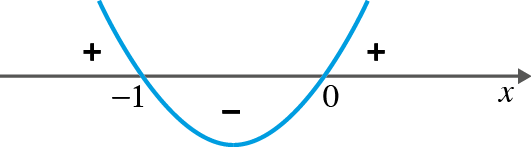 	 Cálculos auxiliares:	Portanto, . 	■  Assíntotas verticais	A função h é contínua pois é definida pela raiz quadrada de uma função quadrática.	    O gráfico de h não admite assíntotas verticais.	■  Assíntotas não verticais	     Em : 	Logo, a reta de equação é assíntota ao gráfico 
de  h  em   .	Em  : 	Logo, a reta de equação  é assíntota ao gráfico de  h  em   .	Conclusão:   e    são as equações das assíntotas ao gráfico de  h .2.1.	A reta de equação  é assíntota não vertical ao gráfico de f quando:	     ou   	Assim, temos que:	Como  podemos concluir que a reta de equação  é assíntota não vertical ao gráfico de  f .2.2.		A função f é contínua pois é definida pelo quociente de duas funções contínuas: ambas funções polinomiais.	–2  não pertence ao domínio da função  f  mas é ponto aderente a este conjunto, portanto, vamos calcular   	Logo, a reta de equação  é a única assíntota vertical ao gráfico de  f , ou seja, o gráfico de  f  admite apenas uma assíntota vertical.Miniteste 4.4.		1.1.	 		 	Resposta: Os zeros de f são  e 01.2.	Temos que . 	Por outro lado:■  zeros do numerador:  	■  zeros do denominador:  				     	Construindo uma tabela de sinais, vem:	   N: ;	D: 	F: Logo:1.3.	 	■ Assíntota não vertical em Portanto, a reta de equação  é assíntota não vertical ao gráfico de f em .■ Assíntota não vertical em :Os cálculos são análogos aos de , pelo que também e .Logo, a reta de equação  é assíntota não vertical ao gráfico de f em .Resposta: 2.1.	A equação  significa que o número de patos é igual ao número total de aves existentes no aviário, o que é impossível porque, no aviário, existem 7920 pintos.2.2.	Se a proporção de patos é 10% do total, então:	Portanto, o número de patos a introduzir no 	aviário seria igual a 600.	Resposta: 600∞–202+∞N+0–––0+++D–––0+++0–F–0+n.d.–0+n.d.–